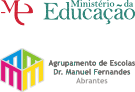 Matriz do 3º Teste de avaliação- espanhol IIConteúdos:Estrutura da prova:Cotações:Unidad: ¿Así te relacionas?Saber contar un hecho en el pasado;El pretérito indefinido;Unidad: ¡Vivan los artistas!Las artes (vocabulario relacionado con el cine)Aconsejar a alguien;Expresar la hipótesis;El condicional;Tilde en los monosílabos;Unidad: ¿Consumistas, nosotros?El consumo y consumidores;Tiendas y productos;Saber pedir informaciones;Futuro imperfecto;Pronombres personales de objeto directo e indirecto.I –  Compreensão/InterpretaçãoExercícios de verdadeiro e falso;▪ Completar frases de acordo com informação textual;▪ Responder a perguntas abertas.II- VocabulárioFuncionamento da Língua▪ Completar espaços em branco;▪ Exercícios de escolha múltipla;▪ Rescrever frases.▪ Exercício de aplicação de vocabulário através de imagens;III-  Produção de TextoExercício de composição dirigido: a partir de um texto introdutório, o aluno deverá desenvolver um dos temas propostos.GRUPO I50pGRUPO II100pGRUPO III50pTOTAL 200 pontos